Его ро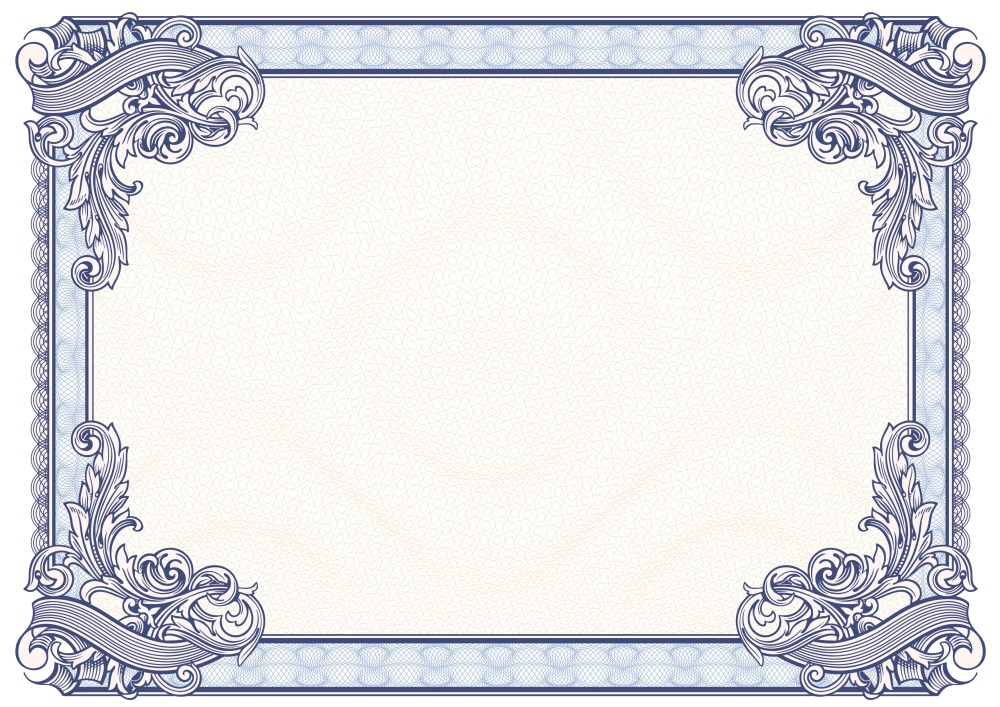 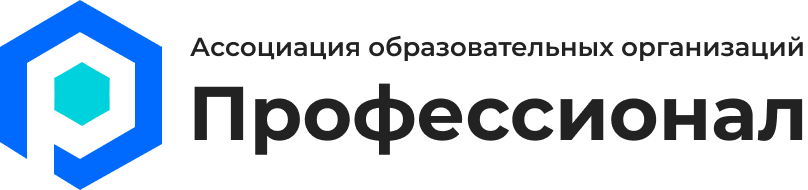 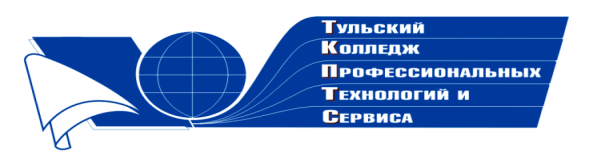 Государственное профессиональноеобразовательное учреждение  Тульской области «Тульский колледж профессиональных технологий и сервиса»ДипломНаграждаетсяБорзенков Денис Андреевич,занявший 2 место  в общероссийском заочном конкурсе «Он всеобъемлющей душой на троне вечный был работник…»  с работой «Ода Великому Петру» в номинации «Стихотворения» Научный руководитель Рубец Наталья Александровна     Директор ГПОУ ТО       «ТКПТС»                                     С.С. Курдюмов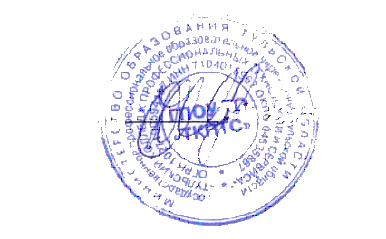 2019 год